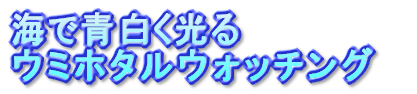 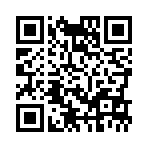 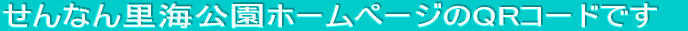 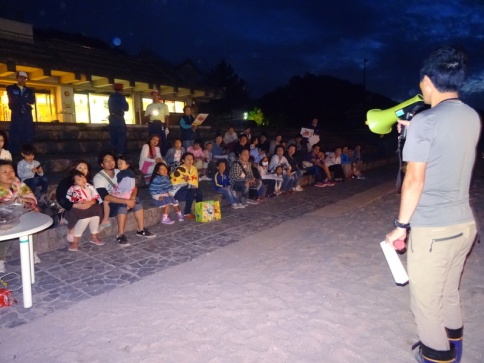 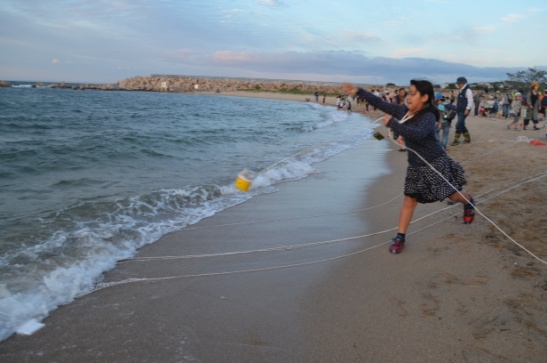 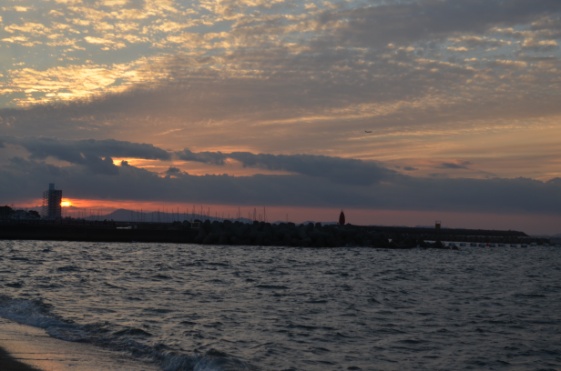 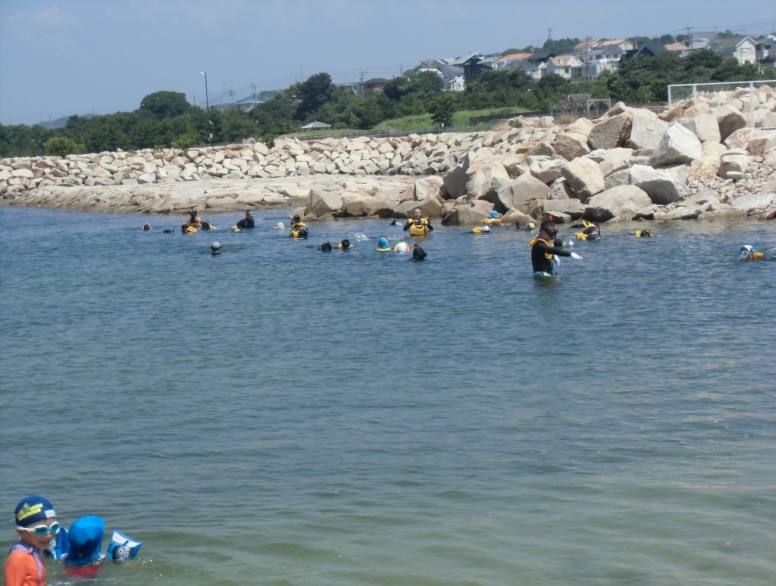 夕陽がとってもきれいでした。　　　　　　しかけを海に投げ込みました。　　　　　ウミホタルがなぜ光るのか、夕暮れの海岸を楽しみました。　　　　　　うまく捕獲できるかな・・・　　　　　　講師の説明です。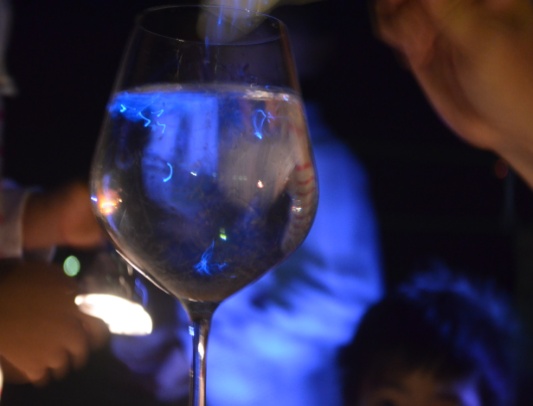 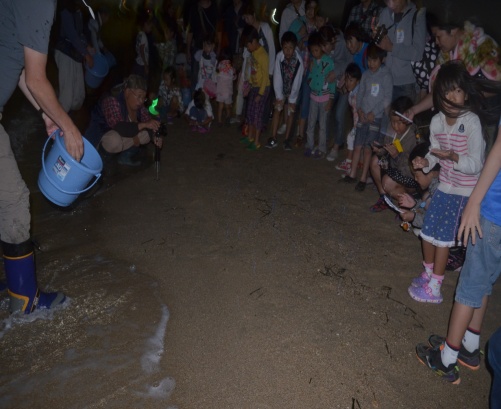 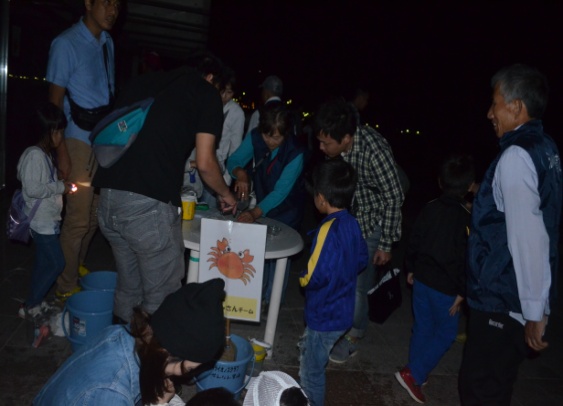 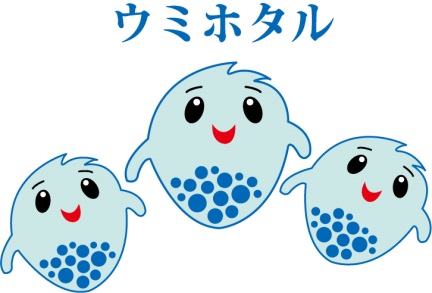 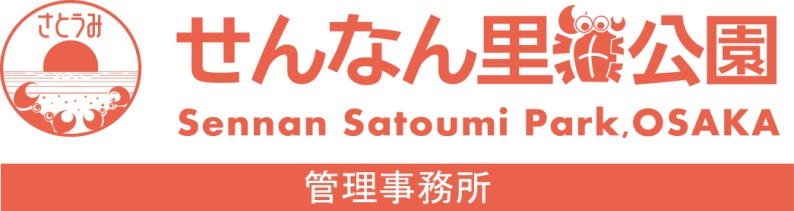 